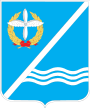 Совет Качинского муниципального округагорода Севастополя I созываРешение VII сессии№ 38«    21    » июля 2015 года							                   пгт КачаО внесении изменений в текст Положения «О местной администрации внутригородского муниципального образования города СевастополяКачинского муниципального округа»	Руководствуясь Федеральным Законом Российской Федерации от 06.10.2013г. №131-ФЗ «Об общих принципах организации местного самоуправления в Российской Федерации», законом города Севастополя от 30.12.2014г., № 102-ЗС «О местном самоуправлении в городе Севастополе», Совет Качинского муниципального округа, Р Е Ш И Л:	1.Внести изменение в тексте Положения «О местной администрации внутригородского муниципального образования города Севастополя Качинского муниципального округа»(ПРИЛОЖЕНИЕ 1).	2. Обратиться в адрес Правительства Севастополя о содействии в вопросе официального опубликования изменений в Положении о местной администрации Качинского муниципального округа с одновременным уведомлением об опубликовании в официальном печатном органе города Севастополя.	3. Контроль за исполнением настоящего решения возложить на Главу ВМО Качинский МО Герасима Н.М.Председатель Совета Качинского муниципального округа 						     Н.М. Герасим	ПРИЛОЖЕНИЕ  1	к решению Совета Качинского	муниципального округа г.Севастополя	№  38  от    21 июля 2015 г.ИЗМЕНЕНИЯв тексте Положения «О местной администрации внутригородского муниципального образования города Севастополя Качинского муниципального округа»	1. Пункт 3 части 1 изложить в следующей редакции:	«Полное наименование местной администрации – местная администрация Качинского муниципального округа.	Сокращенное наименование местной администрации – МА Качинского МО».Председатель Совета Качинского муниципального округа 						     Н.М. Герасим